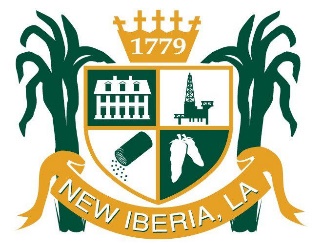 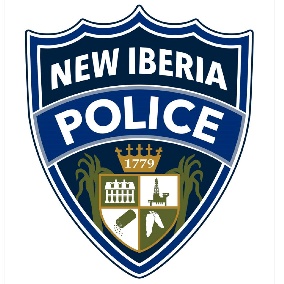 CAD Notification Request FormThe New Iberia Police Department uses a Computer-Aided Dispatch System that has the capability to flag any particular address with important information that can be beneficial to first responders. Examples: young children that live in the home with medical conditions, oxygen equipment on site, physical disabilities, etc. The NIPD Communications Officers can relay this information to first responders upon dispatch so that responders are aware before they arrive. The following is your personal contact information in case we need to reach you:Address that needs to be flagged within the CAD system, if different from above. Address has to be inside of Iberia Parish:Explanation and details of what you want first responders to know - Please include full names and ages of individuals who reside in the home. Include medical disabilities, limitations, hazardous materials on site, etc. Submit form(s) to: Michele Conroy – Communications Center Supervisor457 E Main St. Suite 100New Iberia, LA 70560Office: (337) 251-8143Fax: (337) 608-8158Email: mconroy@newiberiapolice.comForms can be sent in by email, fax, or postal mail. Full Name  First Name                                                                            Last NameMailing AddressHouse Number                              Apt/Lot#                             Street Name                   City                                                 State                           Zip CodePhone Number(s)Home (         )             -                          Cell (         )              -                      Work (         )               -                                                        Email House Number                              Apt/Lot#                             Street Name                   City                                                 State                           Zip Code